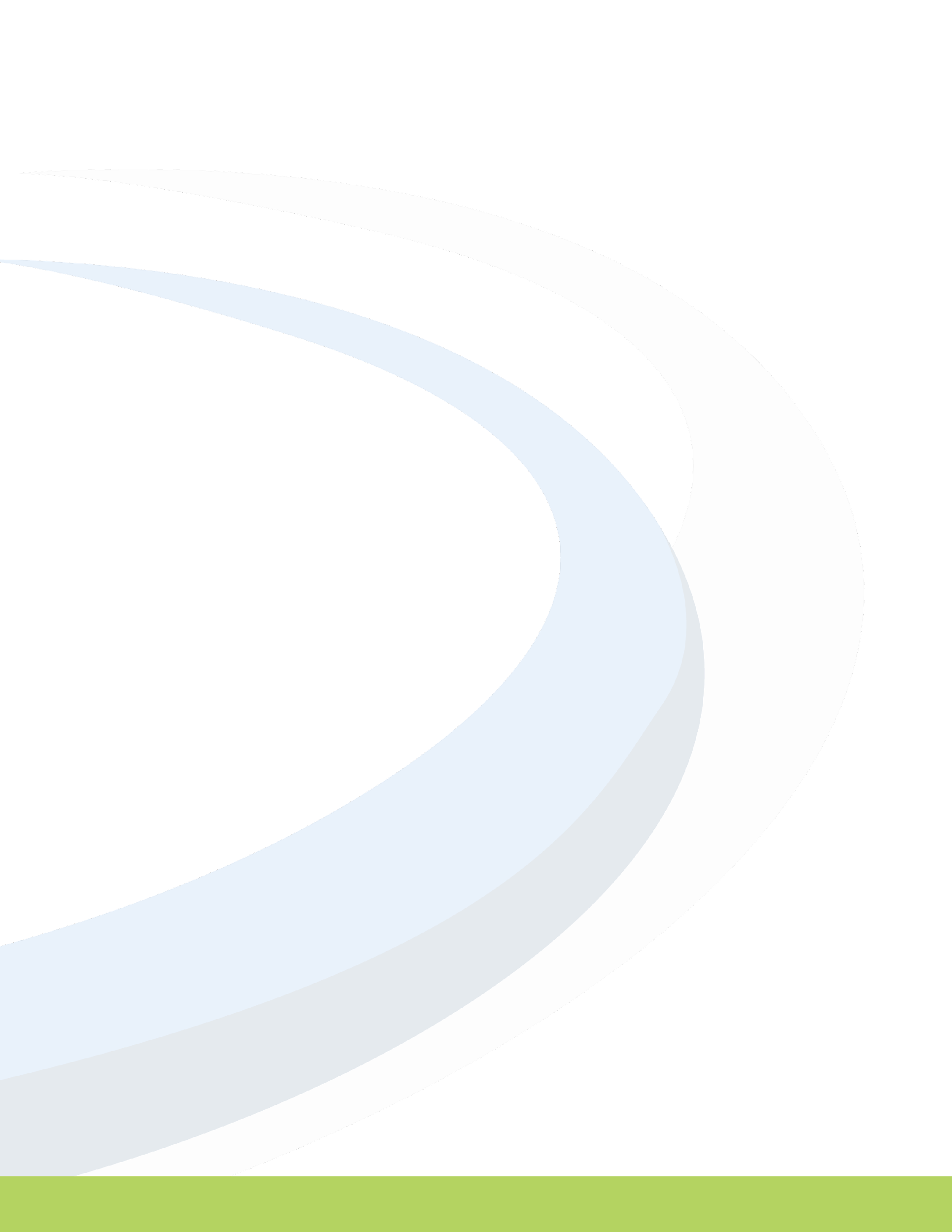 This worksheet is designed to support teams in brainstorming a list of potential  symptoms and root causes for problems in their system. It supports analyzing and developing a shared understanding of the problem. This tool may be used in isolation, or as part of a deeper root cause analysis investigation.LogisticsRoles: Facilitator, timekeeper, and notetaker (optional)Size: 3-5 peopleTime: 20-30 minMaterialsIn-person: Large poster paper, markers, and sticky notes.Virtual: Shared workspace, such as Google Jamboard.Instructions for Use Introduce the suspected or known problem area.Invite meeting participants to independently brainstorm a list of related problems.Share out trees. Note similarities and key differences. **Equity pause**Create one shared tree that reflects group consensus.  Develop an action plan to investigate these suspected causes.  (Optional) Update your tree as you refine your understanding of the problem. 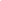 Note: This practice gets our mental models on the table. It does not mean we now  know the root cause, but it does direct our attention towards what to probe and  investigate.  Brainstorming Space Problem Area: Click to enter your problem area here Please see page 2 to map related suspected problems or symptoms.  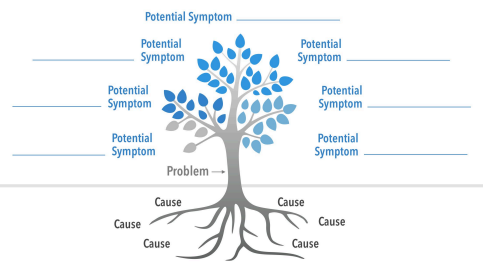 Key Takeaways 1. Enter text here. 2. Enter text here. 3. Enter text here. Lingering Questions 1. Enter text here. 2. Enter text here. 3. Enter text here. Action Plan: Investigate the Problem 1. Enter text here. 2. Enter text here. 3. Enter text here. 